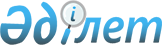 Бородулиха аудандық мәслихатының 2023 жылғы 28 желтоқсандағы № 14-17-VIІI "2024-2026 жылдарға арналған Бородулиха ауданы Подборный ауылдық округінің бюджеті туралы" шешіміне өзгерістер енгізу туралыАбай облысы Бородулиха аудандық мәслихатының 2024 жылғы 18 сәуірдегі № 16-12-VIII шешімі
      Бородулиха аудандық мәслихаты ШЕШТІ:
      1. Бородулиха аудандық мәслихатының "2024-2026 жылдарға арналған Бородулиха ауданы Подборный ауылдық округінің бюджеті туралы" 2023 жылғы 28 желтоқсандағы № 14-17-VIІІ шешіміне мынадай өзгерістер енгізілсін:
      1-тармақ жаңа редакцияда жазылсын:
      "1. 2024-2026 жылдарға арналған Подборный ауылдық округінің бюджеті тиісінше 1, 2, 3-қосымшаларға сәйкес, соның ішінде 2024 жылға мынадай көлемдерде бекітілсін:
      1) кірістер – 183386 мың теңге, соның ішінде:
      салықтық түсімдер – 9705 мың теңге;
      салықтық емес түсімдер – 0 теңге;
      негізгі капиталды сатудан түсетін түсімдер – 100 мың теңге;
      трансферттер түсімі – 173581 мың теңге;
      2) шығындар – 187686,7 мың теңге;
      3) таза бюджеттік кредиттеу – 0 теңге;
      4) қаржы активтерімен операциялар бойынша сальдо – 0 теңге;
      5) бюджет тапшылығы (профициті) – -4300,7 мың теңге;
      6) бюджет тапшылығын қаржыландыру (профицитін пайдалану) – 4300,7 мың теңге, соның ішінде:
      бюджет қаражатының пайдаланылатын қалдықтары – 4300,7 мың теңге.";
      5-тармақ жана редакцияда жазылсын:
      "5. 2024 жылға арналған Подборный ауылдық округінің бюджетінде аудандық бюджеттен ағымдағы нысаналы трансферттер 51784 мың теңге сомасында көзделсін.";
      көрсетілген шешімнің 1-қосымшасы осы шешімнің қосымшасына сәйкес жаңа редакцияда жазылсын.
      2. Осы шешім 2024 жылғы 1 қаңтардан бастап қолданысқа енгізіледі. 2024 жылға арналған Подборный ауылдық округінің бюджеті
					© 2012. Қазақстан Республикасы Әділет министрлігінің «Қазақстан Республикасының Заңнама және құқықтық ақпарат институты» ШЖҚ РМК
				
      Аудандық мәслихат төрағасы 

С. Урашева
Бородулиха аудандық
мәслихатының
2024 жылғы 18 сәуірдегі
№ 16-12-VIII шешіміне
қосымша
Санаты
Санаты
Санаты
Санаты
Сома (мың теңге)
Сыныбы
Сыныбы
Сыныбы
Сома (мың теңге)
Ішкі сыныбы
Ішкі сыныбы
Сома (мың теңге)
Кiрiстер атауы
Сома (мың теңге)
I.КІРІСТЕР
183386
1
Салықтық түсiмдер
9705
01
Табыс салығы
1600
2
Жеке табыс салығы
1600
04
Меншікке салынатын салықтар
7856
1
Мүлiкке салынатын салықтар
87
3
Жер салығы
89
4
Көлiк құралдарына салынатын салық
3531
5
Бірыңғай жер салығы
4149
05
Тауарларға, жұмыстарға және қызметтерге салынатын iшкi салықтар 
249
3
Табиғи және басқа да ресурстарды пайдаланғаны үшiн түсетiн түсiмдер
249
2
Салықтық емес түсімдер
0
3
Негізгі капиталды сатудан түсетін түсімдер
100
03
Жердi және материалдық емес активтердi сату
100
1
Жерді сату
100
 4
Трансферттер түсімі 
173581
02
Мемлекеттiк басқарудың жоғары тұрған органдарынан түсетiн трансферттер
173581
3
Аудандардың (облыстық маңызы бар қаланың) бюджетінен трансферттер
173581
Функционалдық топ
Функционалдық топ
Функционалдық топ
Функционалдық топ
Функционалдық топ
Сомасы (мың теңге)
Кіші функция
Кіші функция
Кіші функция
Кіші функция
Сомасы (мың теңге)
Бюджеттік бағдарламалардың әкімшісі
Бюджеттік бағдарламалардың әкімшісі
Бюджеттік бағдарламалардың әкімшісі
Сомасы (мың теңге)
Бағдарлама
Бағдарлама
Сомасы (мың теңге)
Атауы
Сомасы (мың теңге)
II. ШЫҒЫНДАР
187186,7
01
Жалпы сипаттағы мемлекеттiк қызметтер
29842
1
Мемлекеттi басқарудың жалпы функцияларын орындайтын өкiлдi, атқарушы және басқа органдар
29842
124
Аудандық маңызы бар қала, ауыл, кент, ауылдық округ әкімінің аппараты
29842
001
Аудандық маңызы бар қала, ауыл, кент, ауылдық округ әкімінің қызметін қамтамасыз ету жөніндегі қызметтер
28842
022
Мемлекеттік органның күрделі шығыстары
1000
 07
Тұрғын үй-коммуналдық шаруашылық
54702
3
Елді-мекендерді көркейту
54702
124
Аудандық маңызы бар қала, ауыл, кент, ауылдық округ әкімінің аппараты
54702
008
Елді мекендердегі көшелерді жарықтандыру 
2108
009
Елді мекендердің санитариясын қамтамасыз ету
810
011
Елді мекендерді абаттандыру және көгалдандыру
51784
12
Көлiк және коммуникация
1262
1
Автомобиль көлiгi
1262
124
Аудандық маңызы бар қала, ауыл, кент, ауылдық округ әкімінің аппараты
1262
013
Аудандық маңызы бар қалаларда, ауылдарда, кенттерде, ауылдық округтерде автомобиль жолдарының жұмыс істеуін қамтамасыз ету
1262
13
Басқалар
101380
9
Басқалар
101380
124 
Аудандық маңызы бар қала, ауыл, кент, ауылдық округ әкімінің аппараты
101380
057
"Ауыл-ел бесігі" жобасы аясында ауылдық елді мекендерде әлеуметтік және инженерлік инфрақұрылым шараларын жүзеге асыру
101380
15
Трансферттер
0,7
1
Трансферттер
0,7
124
Аудандық маңызы бар қала, ауыл, кент, ауылдық округ әкімінің аппараты
0,7
048
Пайдаланылмаған (толық пайдаланылмаған нысаналы трансферттерді) қайтару
0,7
ІІІ. Таза бюджеттік кредиттеу
0
IV. Қаржы активтерімен операциялар бойынша сальдо
0
V. Бюджет тапшылығы (профициті)
-3800,7
VI. Бюджет тапшылығын қаржыландыру (профицитiн пайдалану)
3800,7
8
Бюджет қаражатының пайдаланылатын қалдықтары
3800,7
01
Бюджет қаражатының қалдықтары
3800,7
1
Бюджет қаражатының бос қалдықтары
3800,7